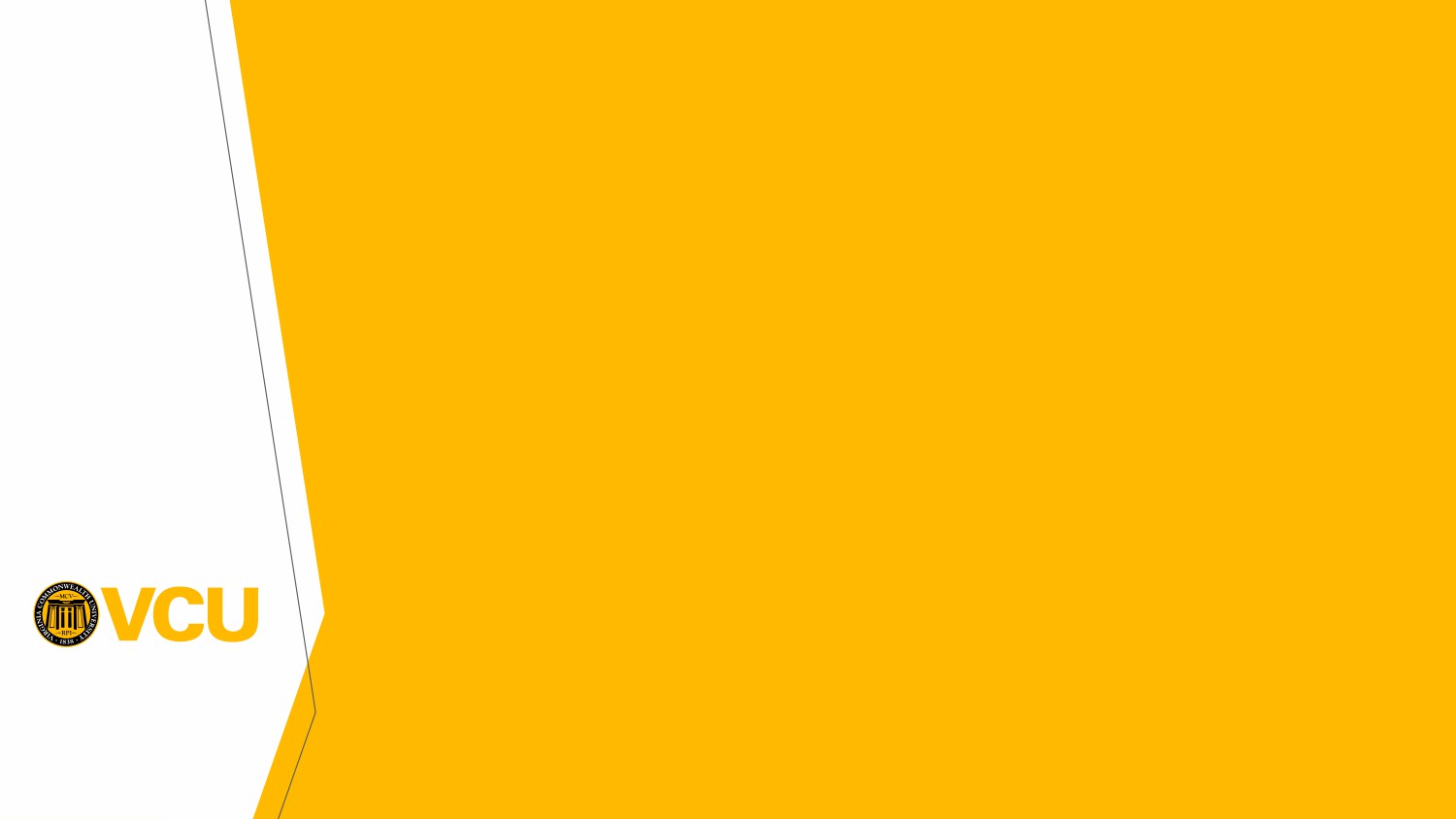     Viewing Banner Finance Documents in Banner 9 Self-Service                        Controller’s Office You can view Banner Finance documents in Banner 9 Self-Service.  Log into Banner 9 Self-Service through “myVCU” found on the VCU homepage.  https://www.vcu.edu/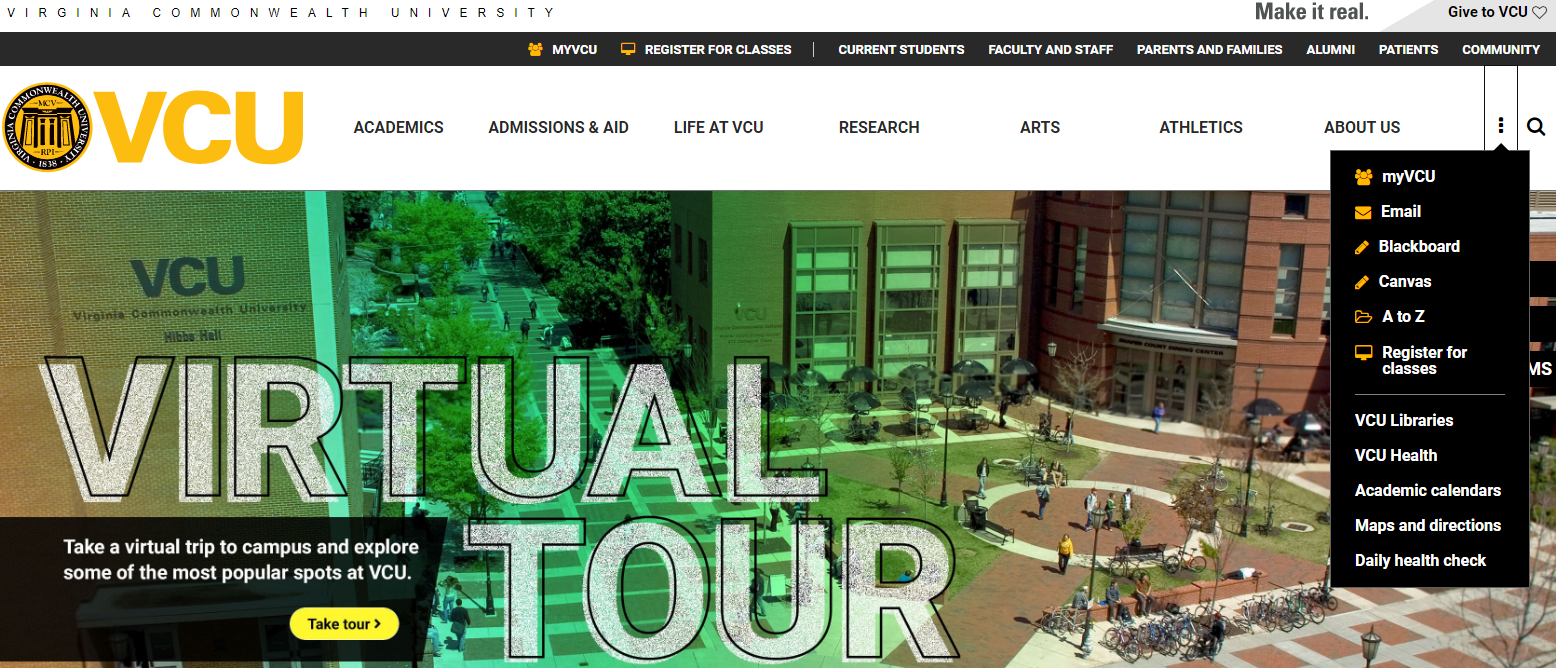 Click on “eServices/VCU Self Service”.  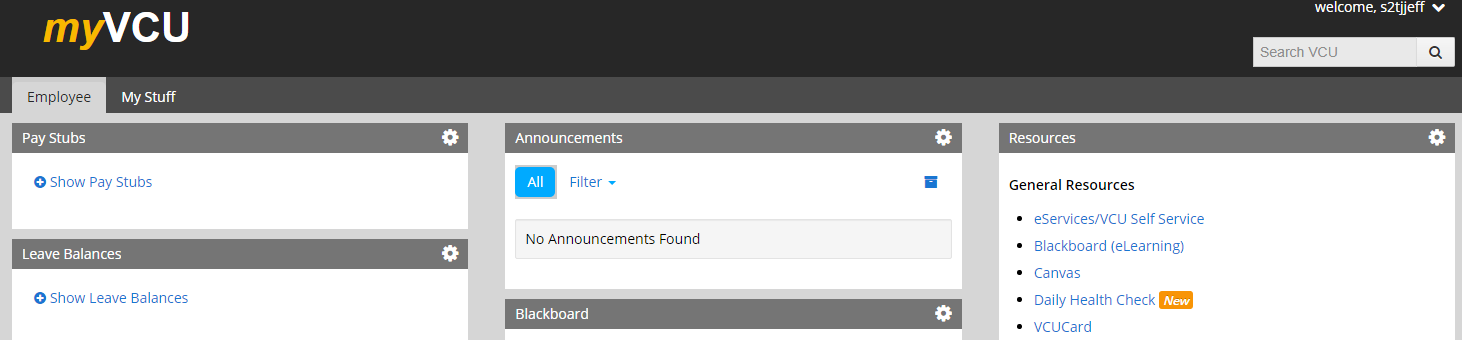 Navigate to the Finance page using the menu at the top.Click on “Finance Queries”.  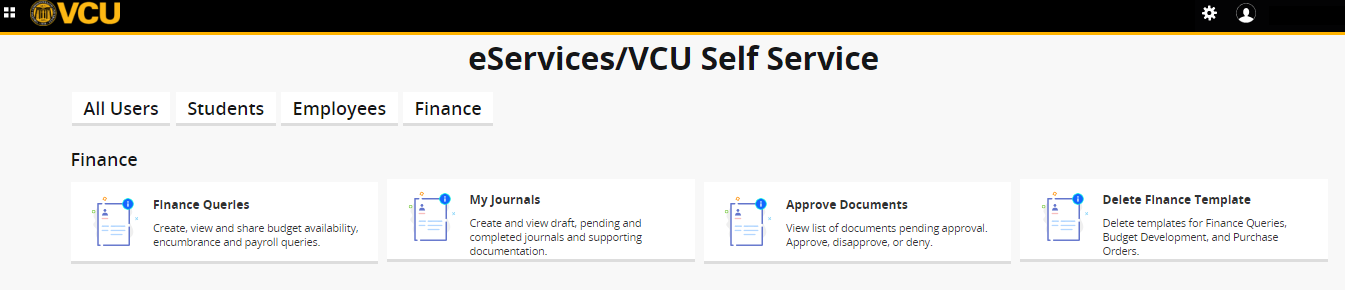 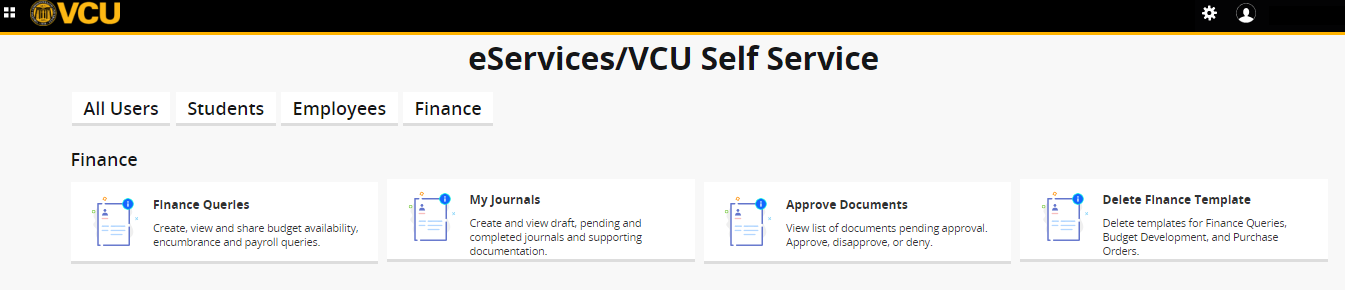 Click on the “magnifying glass”.  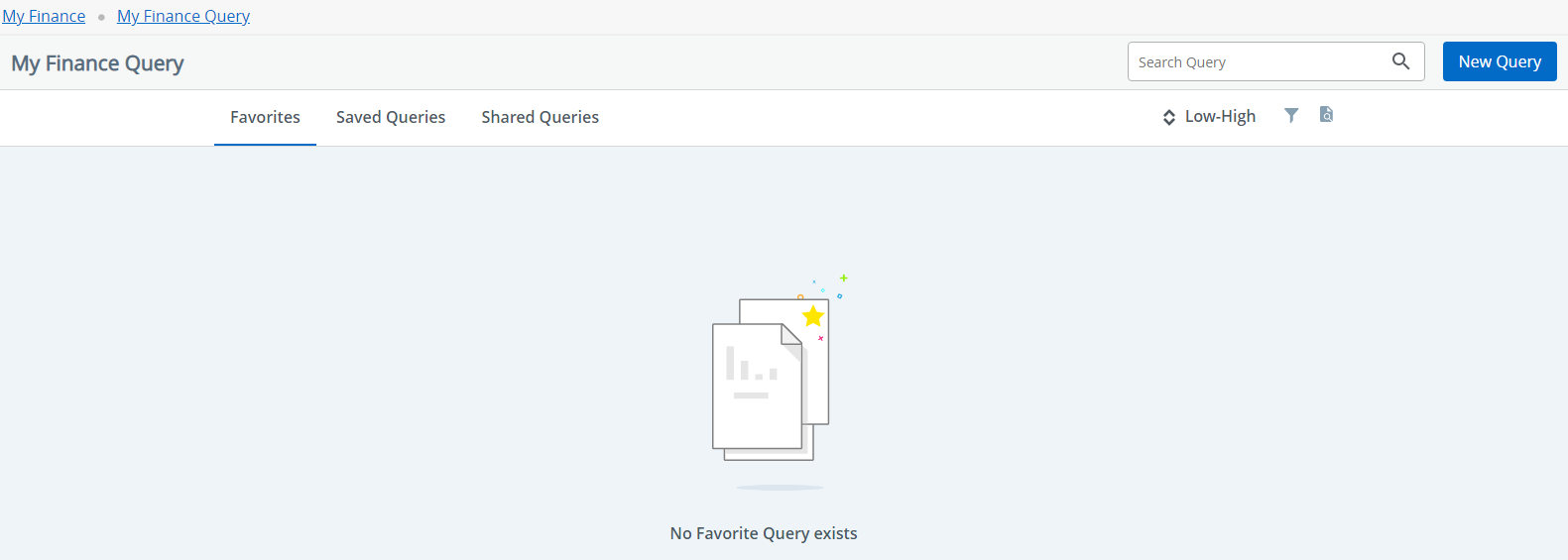 Select the appropriate “document type”, such as “journal voucher”.    Tip: Options for “requisition” and “direct cash receipt” are not used at VCU.  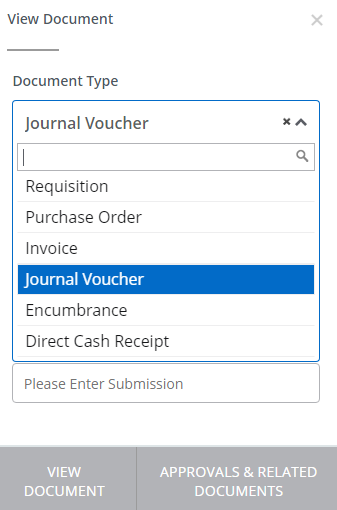 Use the “document search” field to look up a document number.  Or, type the document number directly into the “document number” field.  The asterisk means an entry in the field is required.  The “submission” field can be left blank.Click on “approvals & related documents” to view user approver details.   Click on “view document” to open the PDF. 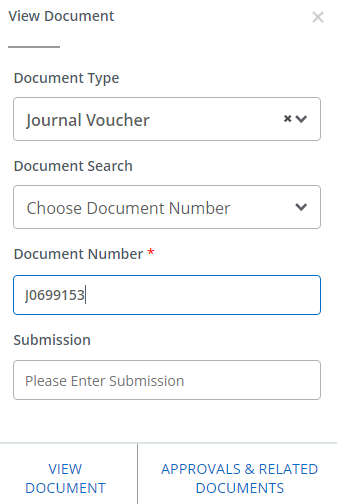 The “view document” results will display accounting information about the journal voucher.  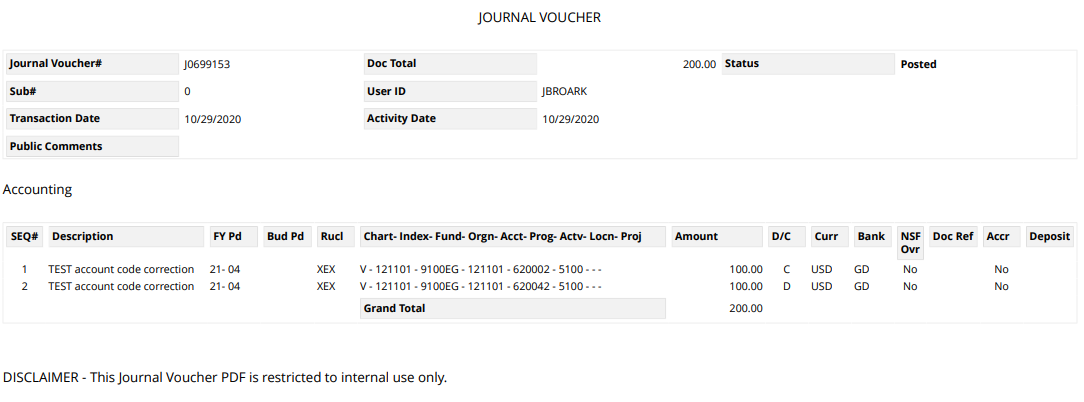 To view another document (such as an invoice, an encumbrance, or a purchase order), close the PDF to return to the “view document” window and repeat the similar steps above.  